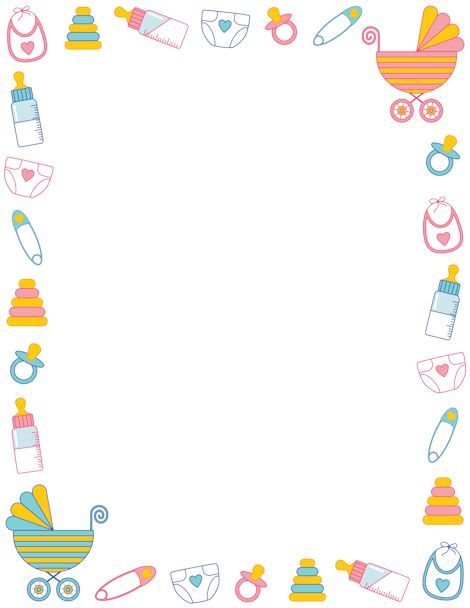 ОГБУ СО «СРЦН Заларинского района»Информирует о  реализации «Пункта социального проката товаров первой необходимости для семей с низким уровнем дохода»К специализированному оборудованию, выдаваемому через Пункт проката, относятся детские товары: детская  коляска-трансформер, коляска-трость,стульчик для кормления,ванна детская пластиковая,манеж;мебель: комод детский с пеленальным столиком, кроватка детская.Порядок и условия предоставления услуг пункта проката 1.Специализированное оборудование, предоставляется гражданамво временное пользование на срок до 12 месяцев бесплатно,если на дату обращения их среднедушевой доход рассчитанныйв соответствии с нормативным актом ПравительстваРоссийской Федерации ниже предельной величины илиравен предельной величине среднедушевого дохода дляпредоставления социальных услуг, бесплатно в Иркутской области.2. При обращении в Пункт проката гражданин обязанпредставить следующие документы: заявление на имядиректора ОГБУСО «Социально-реабилитационный центр для несовершеннолетних Заларинского  района»,включающее адрес места проживания и контактный телефон заявителя; документ, удостоверяющий личность гражданина (паспорт, удостоверение).                 По имеющимся вопросам обращаться в отделение              психолого- педагогической помощи семье и детям по адресу:       п. Залари, ул. Дзержинского 54 А, тел 2 25 78